Week 7 Bellwork Sheet – October 2nd – October 6th   Name: __________________Period: ________Monday Week #7 Vocab – DOI #1Tuesday 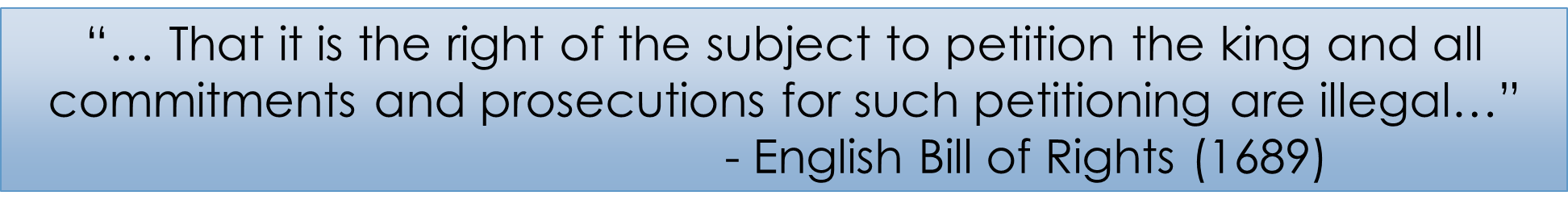 Which of the following best explains this sentence?If people, complain to the king they will be punished Only British citizens can complain to the king and Parliament People have the right to complain to the king without fear of being punished People need to send complaints to the king, but the complaints are limited to certain topicsWednesday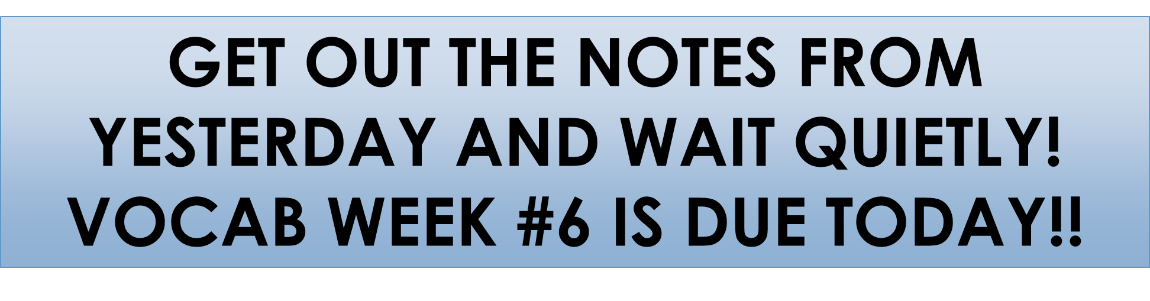 Thursday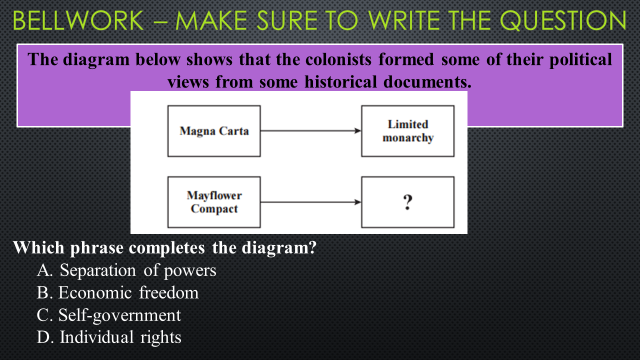 FridayEnlightenment Quiz Day Silent Study for 5 minutes prior to test 